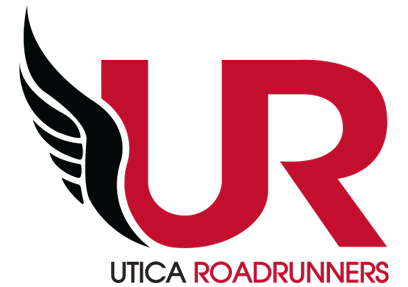 UTICA ROADRUNNERS BUSINESS MEETINGMonday, February 14th, 6pm, Boilermaker OfficesBoard Attendance: Jim Mott, Rebecca Aceto, Melissa Barlett, Jen Bachelder, Sharon Scala, Andrew Rubino, Phil Trzinski, Alex Gonzalez Online: Jenna Stefka, Rick Gloo, Dani BlissExcused: Julie BuehnerVisiting: Travis BelangerMeeting called to order at: 6:04pmMotion to accept minutes of last meeting: Jen 1st, Andrew 2nd, passed.Initial Business:Timing proposalLooking into the details of possibly using some new technology for timing, specifically starting with D-Runs and possibly then using the tech for other runsPhil did an excellent job looking into various options and providing us with a possible tech set-upConversation was had through email and a shared GoogleDoc to further understand the timing equipment options and to consider various questionsThis is largely about timing the D-Runs, and if we don’t want to time the D-Runs, it may not matterDiscussion about the importance of timingThere are some people who like the idea of timing, and that would help them stay on trackMakes the club look good, and gives us some creditMaybe some people who would join for the timingThere are some people who would not start with the group, whether there was timing or notSome question as to how many people would be willing to mass start and run with just a clock once we are post pandemic, and is this a value or not so much?If people do want timing, and good timing, there will need to be the involvement of multiple people3-4 people to collect tags and time the old wayPossibly 1 person to time the new way, once some training is donePhil moves that we continue to time and record the times for the D runsRebecca seconds4 in favor, 5 against, 1 abstainMotion does not passIt is not worth continuing the discussion about the timing equipment if we don’t really want to continue to time the D-runsThere are some continuing thoughts about what the D-Runs might look like in general, including whether or not to try and have the mass start, to shut down the road, to create community, to have other aspects like the vendors etc.This is likely to be a larger conversationSomething to revisit in the futureFind ways to connect with the larger membership and collect information from them on thisFor now, D-Run folks can do their thing, and we’ll see how it goesCOMMITTEE REPORTS Activities & Events –Andrew RubinoRaces - 2022NEW YEAR'S RUN at Accelerate-Jen Bachelder and Jeannine MaceraTHE UR SIX PACK-Jim Mott The bundle is open and will remain open until April 15thWe currently have 57 people signed up for the bundle. We will need to continue to push it in the coming weeks and months.Save Our Switchbacks - Sharon ScalaSaturday, April 16th. Registration is already near 90 people at this point.Sharon has 3 sponsors and donated prizes already, and is still working on itTexas Roadhouse for 6 top prizesNathan for remaining prizesMohawk Valley WellnessWill need packet pick-up and race day volunteersEB 5k Run-Rebecca Aceto-April 30thRegistration is NOW OPEN!Had some odd issues with runsignup for the address, but Phil may have sorted this out by using lat/longDonations are coming inPJ Green is doing flyers, etc. There will be a basket raffle for fundraising4/29 Packet Pick-Up at Sneaker StoreBathrooms - Alex is looking for port-a-potties, $125 each, we need 3 plus handwashingSummer Sizzle - Jim MottProctor Park-Sunday, June 19, 2022The Sizzle falls on Juneteenth. Nothing new.Falling Leaves - Mike BrychSunday, September 25th.  The only way to sign up will be through the bundle until July after the BoilermakerThe 14k only is now an RRCA state championship event!Skeleton Run - Rick GlooSunday, October 16th at Deerfield Town Park. Nothing new, Rick is in process with permitsRun 2 End World Hunger - Rocco FernalldRocco made the presentation of the check from the 2021 eventNew checks look great!Virtual EventsScavenger Hunt - April 1st-30thIndividual registration is open.Now that we’ve decided on Abraham House, we should start to promotePerhaps give some teasers to some of the things that people might be looking forFIVE after FIVE - Jen Bachelder - May 5- 2022.Registration individually is currently open.Jeanine will help again this yearWe will begin pushing this more once Scavenger Hunt begins.Looking to have an actual Kick-off at Saranac, and maybe another challenge at a barFind a way to get more “buzz” out of the packet pick-up, in whatever way people want to “buzz”Activities - LimitedSafety Run - Sharon ScalaAshley Mancini will be helping Sharon with this event at MCC.  We are looking to create a 5k with a 2 mile walk option.Scholarships - Andrew RubinoCurrently, we give out 4 scholarships, and those we know how they are fundingWe could use the scavenger hunt to fund the newest oneShould anything be updated with the expectations for those getting the scholarships?Some concerns that the scoring tends to pick out only top academic folks, while possibly missing out on some underdogsWe like the idea of having the “grit” scholarship to get more of these types of studentsNo decision has to be made now, but we should keep this in mind as we move forward to see how this works outJen will check to see what we did in fact budget forBoilermaker Training Program - Dorothy MassingerWe plan on starting at Accelerate at 7:30 am on Saturday, February 26th.Dorothy Massinger has agreed to be our point person.Andrew is working behind the scenes and collecting lots of other volunteers, speakers, etc. to help out including Mike Hoover, Jenna, Melissa, Gary Burak, etc.Tim Kane will continue to offer his coaching services and a comprehensive plan.It is asked that each Board member dedicate at least two weeks to the program and Melissa will be helping out with a sign-up spreadsheet: link here.We will start at Accelerate and move outside as soon as we can.Youth XC Training Program - Nate GetmanNo update.Grand Prix - Gary LaShureGrand Prix events and calendar-Race list has been finalized and posted.CNY Running Club Cup - Tim KaneCup events have been finalized and posted. We are hoping to conclude with the UR Oktoberfest Marathon. Syracuse Track Club had shown interest in joining this competition for 2022.Development Runs - Ashley ManciniNot currently planning on timing as noted aboveD-Run folks have been working on their details, including Ashley, Jenna, Rebecca LaPorte, Cheryl, and the MassingersJenna can help check in with this group and what their vision might beActivities - OngoingVolunteers- Travis BelangerTravis is tracking via spreadsheet and helping find folks as neededSocial - Danielle Bliss and Sharon ScalaSnowshoe event on 2/26, could be later in the day, perhaps noon so that folks could start at BTP before going thereDani will finish details and get to JenAndrew Gracey from BOOM! has brought back his snowshoe series. https://www.runreg.com/9781Happy Hour could be back for March 4thPlan for Woodland2021 Banquet - Saturday, Match 26th at Club Monarch in New York MillsThe Banquet Committee is working on detailsDoor prizes are neededJen can put something like a letter together for donationsJim can also help out with this, and Jenna will ask around for donationsAwards Committee is taking award nominations through 2/17, and then will discuss award winnersThursday Night Fitness Accelerate - Wendy BowersSmall group, but still going!UR SUPPORTED EVENTS		Tunnel to Towers Utica 5k - Phil Trzcinski/Alex GonzalezAugust 21, 2022Nothing newCommitteesDiversity Committee - Alex Gonzalez/Melissa BarlettRun Against Racism - Updates? We need a date confirmed with a course by our March meeting.MVCC Run Against Racism lecture event was on February 7thIt went well overall.We live-streamed itJim’s students were excited about Run Against Racism, and want to have a team and more!Blood Drive - Friday, February 25th at Accelerate 11am-3:30pmSome volunteers will be neededVirtual Speaker Series/Nutrition and Wellness- Rick GlooNothing newAdministration & Finance – Sharon ScalaFinancial - Jen BachelderBudget meeting was held on Thursday, January 13th at Babe’s at 6 pmGood, profitable January with renewals, 2021 (late) sponsorship, race sign-upsWhen should we send the 2022 invoice to Utica First?Soon! Jen will talk to RoccoMerchandise - Sharon ScalaNew vests and jackets are currently up in an online store from USA racing through the end of FebruaryEquipment and Rental - Phil TrzcinskiNew trailer - still no updatePhil is working on the graphics to be ready to goPhil will send graphics stuff by email so that we can be ready to goMembership - Rebecca AcetoCurrent members 413 (370 in 2021), memberships 260 (235 in 2021)Webpage/Race Calendar - Melissa Barlett/Andrew RubinoStill up to date, and Melissa is planning on more updates to the race calendarFacebook & PR - Jen Bachelder/Andrew RubinoSocial Media Features on new members like we did in 2021 - Rebecca could feed Jen some folks for this?Help with the interaction of posts by liking, sharing, or commenting on any UR posts to help keep them moving!Clubs & Organizations Liaisons - Rick Gloo, Tim Kane (USATF and RRCA)RRCA has availability for the Coaching class virtually for $335Sponsorship - Julie BuehnerUtica First will continue their $5,000 level in 2022.We have in-kind sponsorship deals currently with The Fitness Mill & Accelerate Sports and we are currently working on a partnership with SPI and Erik Weinberg.Fitness Mill is still having some leadership issues, and we are not entirely sure if our deal will be honored. Jim will check in.Sybil Johnson will be contacting Julie to help develop some former sponsors we lost over the past few years.OLD BUSINESSRace Directors’ Meeting - Saranac Brewery - Sybil JohnsonMeeting went well, minimally attended ~25 people total (6 UR Board)It cost a lot to be at Saranac, and perhaps we should be looking into different options for the future, or other ways to payAsk other clubs to kick in moreLook into a different location, or a simpler event for next yearNEW BUSINESSThe Club Handbook has been updated as officers met to make revisions and updates.The Club Bylaws were reviewed by officers. The Board of Directors needs to review changes, amendments, and revisions for approval at our March meeting.Note: Any Code of Conduct forms note signed by Board Members will need to be signed. Please sign and give to Melissa. Melissa will email you if they aren’t signed.There is a lack of EMS personnel for some of the things going on, and they may not be available for D-Runs, especially if we want coverage for our major events. We will have an AED for the trailer and an updated first aid kit, and the city can help make CPR/AED training available free of cost.Dani asked about Board Insurance, the RRCA insurance has an amount of coverage in this area. Jim Mott has been looking into legal opinions related to some things, and will report back.7:43pm adjourned. Next MeetingMonday, Monday, March 14th, 2022 at Boilermaker Offices at 6 pm.